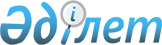 Об установлении ограничительных мероприятий на территории села Аманкелды Карабулакского сельского округа
					
			Утративший силу
			
			
		
					Решение акима Карабулакского сельского округа Алгинского района Актюбинской области от 19 июня 2020 года № 11. Зарегистрировано Департаментом юстиции Актюбинской области 22 июня 2020 года № 7211. Утратило силу решением акима Карабулакского сельского округа Алгинского района Актюбинской области от 31 декабря 2020 года № 24
      Сноска. Утратило силу решением акима Карабулакского сельского округа Алгинского района Актюбинской области от 31.12.2020 № 24 (вводится в действие со дня его первого официального опубликования).
      В соответствии со статьей 35 Закона Республики Казахстан от 23 января 2001 года "О местном государственном управлении и самоуправлении в Республике Казахстан", статьей 10-1 Закона Республики Казахстан от 10 июля 2002 года "О ветеринарии" и на основании представления главного государственного ветеринарно – санитарного инспектора Алгинской районной территориальной инспекции Комитета ветеринарного контроля и надзора Министерства сельского хозяйства Республики Казахстан от 25 мая 2020 года № 2-6-3/50, аким Карабулакского сельского округа РЕШИЛ:
      1. Установить ограничительные мероприятия на территории села Аманкелды Карабулакского сельского округа, кроме сельхозформирований в связи с выявлением заболевания бруцеллез среди крупного рогатого скота.
      2. Государственному учреждению "Аппарат акима Карабулакского сельского округа" в установленном законодательством порядке обеспечить:
      1) государственную регистрацию настоящего решения в Департаменте юстиции Актюбинской области;
      2) размещение настоящего решения на интернет-ресурсе акимата Алгинского района после его официального опубликования.
      3. Контроль за исполнением настоящего решения оставляю за собой.
      4. Настоящее решение вводится в действие со дня его первого официального опубликования.
					© 2012. РГП на ПХВ «Институт законодательства и правовой информации Республики Казахстан» Министерства юстиции Республики Казахстан
				
      Аким Карабулакского сельского округа 
Алгинского района 

Е. Махамбетов
